§1168.  New car leasesFor the purposes of this chapter only, the following apply to leases of new motor vehicles.  [PL 1987, c. 359, §8 (NEW).]1.  Warranties.  If express warranties are regularly furnished to purchasers of substantially the same kind of motor vehicles:A.  Those warranties are deemed to apply to the leased motor vehicles; and  [PL 2003, c. 337, §6 (AMD).]B.  The consumer lessee is deemed to be the first purchaser of the motor vehicle for the purpose of any warranty provisions limiting warranty benefits to the original purchaser.  [PL 2003, c. 337, §6 (AMD).][PL 2003, c. 337, §6 (AMD).]2.  Lessee's rights.  The lessee of a motor vehicle has the same rights under this chapter against the manufacturer and any person making express warranties that the lessee would have under this chapter if the vehicle had been purchased by the lessee. The manufacturer and any person making express warranties have the same duties and obligations under this chapter with respect to the vehicle that the manufacturer and other person would have under this chapter if the goods had been sold to the lessee.[PL 1987, c. 359, §8 (NEW).]3.  Termination of lease and obligations.  The lessee's lease agreement with the motor vehicle lessor and all contractual obligations terminate upon a decision that the vehicle does not conform to the vehicle's express warranty and the return of the vehicle to the lessor.  The lessee may not be liable to the manufacturer or motor vehicle lessor for any further costs or charges under the lease agreement.  The motor vehicle lessor shall release the motor vehicle title to the manufacturer upon payment by the manufacturer under this chapter.[PL 1999, c. 212, §3 (NEW).]SECTION HISTORYPL 1987, c. 359, §8 (NEW). PL 1999, c. 212, §3 (AMD). PL 2003, c. 337, §6 (AMD). The State of Maine claims a copyright in its codified statutes. If you intend to republish this material, we require that you include the following disclaimer in your publication:All copyrights and other rights to statutory text are reserved by the State of Maine. The text included in this publication reflects changes made through the First Regular and First Special Session of the 131st Maine Legislature and is current through November 1, 2023
                    . The text is subject to change without notice. It is a version that has not been officially certified by the Secretary of State. Refer to the Maine Revised Statutes Annotated and supplements for certified text.
                The Office of the Revisor of Statutes also requests that you send us one copy of any statutory publication you may produce. Our goal is not to restrict publishing activity, but to keep track of who is publishing what, to identify any needless duplication and to preserve the State's copyright rights.PLEASE NOTE: The Revisor's Office cannot perform research for or provide legal advice or interpretation of Maine law to the public. If you need legal assistance, please contact a qualified attorney.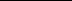 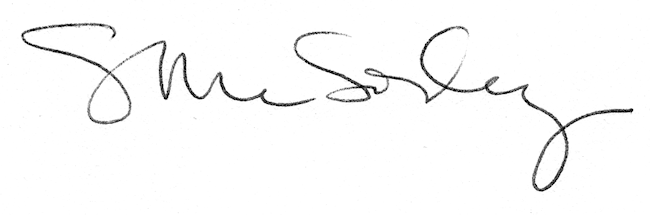 